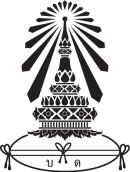 โรงเรียนบดินทรเดชา (สิงห์ สิงหเสนี) ประมวลรายวิชา (Course Syllabus)     รายวิชา 						รหัสวิชา    		   จำนวนหน่วยกิต       หน่วยกิต     กลุ่มสาระการเรียนรู้					ระดับชั้น ม.	     ภาคเรียนที่  ๑   ปีการศึกษา ๒๕๖๕          ครูผู้สอน					 								     คำอธิบายรายวิชา     มาตรฐานการเรียนรู้ ตัวชี้วัด (รายวิชาพื้นฐาน) / ผลการเรียนรู้ (รายวิชาเพิ่มเติม)	รวม			  มาตรฐานการเรียนรู้ ตัวชี้วัด (รายวิชาพื้นฐาน) / ผลการเรียนรู้ (รายวิชาเพิ่มเติม)     หน่วยการเรียนรู้ 		หน่วยการเรียนรู้ที่ ๑	เรื่อง 							หน่วยการเรียนรู้ที่ ๒	เรื่อง 							หน่วยการเรียนรู้ที่ ๓	เรื่อง 							หน่วยการเรียนรู้ที่ ๔	เรื่อง 					หน่วยการเรียนรู้ที่ ๕	เรื่อง 							หน่วยการเรียนรู้ที่ ๖	เรื่อง 							หน่วยการเรียนรู้ที่ ๗	(ระบุตามหน่วยการเรียนรู้ที่จัดการสอน)เนื้อหารายวิชารายสัปดาห์      หมายเหตุ  1.  งานนอกชั่วโมงเรียน (ถ้ามี) ไม่เกิน 1 ชิ้นงาน/ภาคเรียน2.  การนับเวลาเรียนให้นับเวลาเรียนที่เกิดจากการจัดการเรียนการสอนในทุกรูปแบบ ทั้งจำนวนที่สอนโดยครูผู้สอน และจำนวนชั่วโมงที่ผู้เรียนได้เรียนรู้ และฝึกปฏิบัติผ่านกิจกรรมในวิถีชีวิตประจำวัน หรือเรียนรู้ด้วยตนเองตามที่ครูมอบหมาย  วิธีการจัดการเรียนรู้ระบุวิธีการสอน เช่น บรรยายประกอบสื่อ ทำการทดลอง บทบาทสมมุติ ฯลฯรูปแบบการสอน เช่น บูรณาการ (PBL STEM โครงงาน สวนพฤกษศาสตร์โรงเรียน คุณธรรมจริยธรรม)การวัดผลและประเมินผลการจัดการเรียนรู้     รายชื่อหนังสือ เอกสารประกอบการสอน และเอกสารสำหรับศึกษาค้นคว้าเพิ่มเติม     การติดต่อครูผู้สอน สัปดาห์ที่(ว.ด.ป)หน่วยการเรียนรู้ที่เรื่องหัวข้อการจัดการเรียนรู้งานที่มอบหมายงานที่มอบหมายสื่อ/แหล่งเรียนรู้ สื่อ/แหล่งเรียนรู้ หมายเหตุสัปดาห์ที่(ว.ด.ป)หน่วยการเรียนรู้ที่เรื่องหัวข้อการจัดการเรียนรู้ในชั่วโมงเรียนนอกชั่วโมงเรียนในสถานการณ์ปกติในสถานการณ์ฉุกเฉินหมายเหตุ๑(17 – 20 พ.ค. 65)๒(23 – 27 พ.ค. 65)๓(30 – 2 มิ.ย. 65)๔(6 – 10 มิ.ย. 65)๕(13 – 17 มิ.ย. 65)๖(20 – 24 มิ.ย. 65)๗(27 – 1 ก.ค. 65)๘(4 – 8 ก.ค. 65)๙(11 – 15 ก.ค. 65)๑๐(18 – 22 ก.ค. 65)การวัดและประเมินผลกลางภาคเรียน 1/2565การวัดและประเมินผลกลางภาคเรียน 1/2565การวัดและประเมินผลกลางภาคเรียน 1/2565การวัดและประเมินผลกลางภาคเรียน 1/2565การวัดและประเมินผลกลางภาคเรียน 1/2565การวัดและประเมินผลกลางภาคเรียน 1/2565การวัดและประเมินผลกลางภาคเรียน 1/2565สัปดาห์ที่(ว.ด.ป)หน่วยการเรียนรู้ที่เรื่องหัวข้อการจัดการเรียนรู้งานที่มอบหมายงานที่มอบหมายสื่อ/แหล่งเรียนรู้ สื่อ/แหล่งเรียนรู้ หมายเหตุสัปดาห์ที่(ว.ด.ป)หน่วยการเรียนรู้ที่เรื่องหัวข้อการจัดการเรียนรู้ในชั่วโมงเรียนนอกชั่วโมงเรียนในสถานการณ์ปกติในสถานการณ์ฉุกเฉินหมายเหตุ๑๑(25 – 29 ก.ค. 65)๑๒(1 – 5 ส.ค. 65)๑๓(8 – 11 ส.ค. 65)๑๔(15 – 19 ส.ค. 65)๑๕(22 – 26 ส.ค. 65)๑๖(29 – 2 ก.ย. 65)๑๗(5 – 9 ก.ย. 65)๑๘(12 – 16 ก.ย. 65)การวัดและประเมินผลปลายภาคเรียน 1/2565การวัดและประเมินผลปลายภาคเรียน 1/2565การวัดและประเมินผลปลายภาคเรียน 1/2565การวัดและประเมินผลปลายภาคเรียน 1/2565การวัดและประเมินผลปลายภาคเรียน 1/2565การวัดและประเมินผลปลายภาคเรียน 1/2565การวัดและประเมินผลปลายภาคเรียน 1/256519(19 – 23 ก.ย. 65)กิจกรรมค่ายพัฒนาศักยภาพกิจกรรมค่ายพัฒนาศักยภาพกิจกรรมค่ายพัฒนาศักยภาพกิจกรรมค่ายพัฒนาศักยภาพกิจกรรมค่ายพัฒนาศักยภาพกิจกรรมค่ายพัฒนาศักยภาพกิจกรรมค่ายพัฒนาศักยภาพ20(26 – 30 ก.ย. 65)สอบภายหลังนักเรียนขาดสอบ (กรณีมีเหตุสุดวิสัย)สอบภายหลังนักเรียนขาดสอบ (กรณีมีเหตุสุดวิสัย)สอบภายหลังนักเรียนขาดสอบ (กรณีมีเหตุสุดวิสัย)สอบภายหลังนักเรียนขาดสอบ (กรณีมีเหตุสุดวิสัย)สอบภายหลังนักเรียนขาดสอบ (กรณีมีเหตุสุดวิสัย)สอบภายหลังนักเรียนขาดสอบ (กรณีมีเหตุสุดวิสัย)สอบภายหลังนักเรียนขาดสอบ (กรณีมีเหตุสุดวิสัย)หน่วยการเรียนรู้ที่/ชื่อหน่วยการเรียนรู้รายการวัดผลการแบ่งสัดส่วนคะแนนการแบ่งสัดส่วนคะแนนการแบ่งสัดส่วนคะแนนการแบ่งสัดส่วนคะแนนการแบ่งสัดส่วนคะแนนหน่วยการเรียนรู้ที่/ชื่อหน่วยการเรียนรู้รายการวัดผลก่อนกลางภาควัดผลกลางภาคหลังกลางภาควัดผลปลายภาครวมการจัดการเรียนรู้โดยใช้โครงงานเป็นฐาน(Project – Based Learning : PBL)การจัดการเรียนรู้โดยใช้โครงงานเป็นฐาน(Project – Based Learning : PBL)๕๕รวมรวม๑๐๐